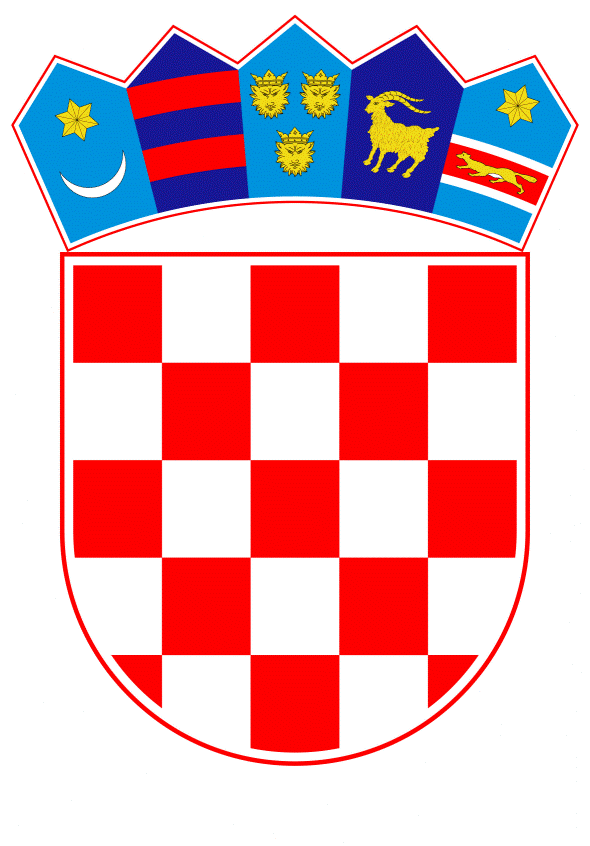 VLADA REPUBLIKE HRVATSKEZagreb, 4. ožujka 2021.______________________________________________________________________________________________________________________________________________________________________________________________________________________________PrijedlogNa temelju članka 31. stavka 2. Zakona o Vladi Republike Hrvatske („Narodne novine“, br. 150/11., 119/14., 93/16. i 116/18.) i članka 44. stavka 2. Zakona o proračunu („Narodne novine“, br. 87/08., 136/12. i 15/15.), Vlada Republike Hrvatske je na sjednici održanoj ___________________ donijela O D L U K Uo davanju suglasnosti Ministarstvu zdravstva, Kliničkom bolničkom centru Split za preuzimanje obveza na teret sredstava državnog proračuna Republike Hrvatske u razdoblju od 2022. do 2024. godine, za sklapanje ugovora o nabavi i održavanju Integriranog bolničkog informacijskog sustava - IBIS s pripadajućom sistemskomi hardverskom infrastrukturom poslužiteljaI.Daje se suglasnost Ministarstvu zdravstva, Kliničkom bolničkom centru Split za preuzimanje obveza na teret sredstava državnog proračuna Republike Hrvatske u razdoblju od 2022. do 2024. godine, za sklapanje ugovora o nabavi i održavanju Integriranog bolničkog informacijskog sustava - IBIS s pripadajućom sistemskom i hardverskom infrastrukturom poslužitelja, u ukupnom iznosu od 11.385.681,25 kuna, i to po godinama i u iznosima kako slijedi:II.Plaćanja koja proizlaze iz obveza preuzetih u skladu s točkom I. ove Odluke Ministarstvo zdravstva, Klinički bolnički centar Split dužno je uključiti u svoj financijski plan, u godini u kojoj obveza dospijeva.III.Ova Odluka stupa na snagu danom donošenja.KLASA: URBROJ:Zagreb,	PREDSJEDNIK	mr. sc. Andrej PlenkovićO B R A Z L O Ž E NJ EKlinički bolnički centar Split (u daljnjem tekstu: KBC Split) proveo je otvoreni postupak javne nabave za predmet nabave: Integrirani bolnički informacijski sustav - IBIS s pripadajućom sistemskom i hardverskom infrastrukturom poslužitelja, kupnja i održavanje.Dana 28. listopada 2020., na temeljem provedenog postupka, donesena je Odluka o odabiru te je kao ekonomski najpovoljnija ponuda, odabrana ponuda zajednice ponuditelja: IN2 d.o.o., Zagreb i IT Sistemi - Nove Tehnologije d.o.o. Split, na iznosu od 16.385.681,25 kuna (s PDV-om).Zbog kompleksnosti predmeta nabave predviđeno je trajanje ugovora od četiri godine, s time da se u roku od godine dana od dana sklapanja ugovora planira isporuka sistemske i hardverske infrastrukture, licenci te implementacija sustava, dok se održavanje istog planira od implementacije do isteka ugovora.Sredstva potrebna za sklapanje ugovora i preuzimanje ugovorne obveze u 2021. godini, u iznosu od 5.000.000,00 kuna osigurana su u Državnom proračunu Republike Hrvatske za 2021. godinu i projekcijama za 2022. i 2023. godinu, na pozicijama Ministarstva zdravstva, KBC Split, kapitalnom projektu K885002 KBC Split - Izravna kapitalna ulaganja, izvoru financiranja 11 Opći prihodi i primici, kontu 4262 Ulaganja u računalne programe.Sredstva potrebna za sklapanje ugovora i preuzimanje ugovorne obveze u 2022. i 2023., u ukupnom iznosu od 10.466.172,00 kuna planirana su na pozicijama Ministarstva zdravstva, KBC-a Split, i to u 2022. na projektu K885002 KBC Split - Izravna kapitalna ulaganja, izvoru financiranja 11 Opći prihodi i primici, kontu 4262 Ulaganja u računalne programe, u iznosu od 5.000.000,00 kuna te iznos od 3.333.000,00 kuna na aktivnosti A885001 Administracija i upravljanje, izvoru financiranja 11 Opći prihodi i primici, kontu 3238 Računalne usluge, u 2023. planiran je iznos od 2.133.172,00 kuna na aktivnosti A885001 Administracija i upravljanje, izvoru financiranja 11 Opći prihodi i primici, kontu 3238 Računalne usluge. Ministarstvo zdravstva, KBC Split planirat će preostala sredstva u iznosu od 919.509,25 kuna za 2024. u okviru limita ukupnih rashoda razdjela 096 Ministarstvo zdravstva koji će se utvrditi smjernicama ekonomske i fiskalne politike.Dakle, za razliku sredstava u iznosu od 11.385.681,25 kuna Ministarstvo zdravstva, KBC Split traži suglasnost za preuzimanje obveza na teret sredstava državnog proračuna Republike Hrvatske u razdoblju od 2022. do 2024. godine za sklapanje ugovora o nabavi i održavanju Integriranog bolničkog informacijskog sustava - IBIS s pripadajućom sistemskom i hardverskom infrastrukturom poslužitelja, i to u iznosu od 8.333.000,00 kuna u 2022., u iznosu od 2.133.172,00 kune u 2023. i u iznosu od 919.509,25 kuna u 2024.Člankom 44. stavkom 2. Zakona o proračunu propisano je da proračunski korisnik može preuzeti obveze po ugovoru koji zahtijeva plaćanje u sljedećim godinama uz suglasnost Vlade, a na prijedlog ministra financija. Slijedom navedenoga, daje se suglasnost Ministarstvu zdravstva, KBC-u Split za preuzimanje obveza na teret sredstava državnog proračuna Republike Hrvatske u razdoblju od 2022. do 2024. godine, za sklapanje ugovora o nabavi i održavanju Integriranog bolničkog informacijskog sustava - IBIS s pripadajućom sistemskom i hardverskom infrastrukturom poslužitelja, u ukupnom iznosu od 11.385.681,25 kuna.Predlagatelj:Ministarstvo financijaPredmet:Prijedlog odluke o davanju suglasnosti Ministarstvu zdravstva, Kliničkom bolničkom centru Split za preuzimanje obveza na teret sredstava državnog proračuna Republike Hrvatske u razdoblju od 2022. do 2024. godine, za sklapanje ugovora o nabavi i održavanju Integriranog bolničkog informacijskog sustava - IBIS s pripadajućom sistemskom i hardverskom infrastrukturom poslužiteljaGodinaIznos2022.8.333.000,00 kuna2023.2.133.172,00 kuna2024.     919.509,25 kuna.